FISH & GAME N.Z -WEST COAST REGION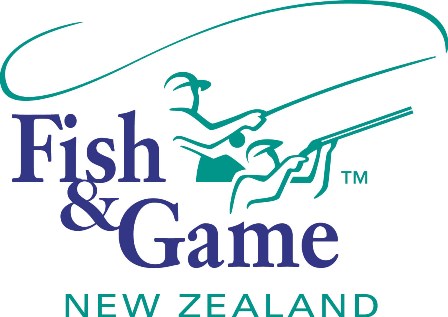 COUNCIL MEETINGTO BE HELD ON WEDNESDAY 20th JULY 2016 AT THE 
ASHLEY HOTEL – GREYMOUTH - AT 7:00P.M.AGENDAThe meeting will be preceded with a light supper at 6:30am. Councilors and members of the public are invited to discuss Council issues. Welcome.Apologies.Agenda.(Agree on Agenda)Public Forum(Invitation for public to speak)Accumulative Action List.(Revision and update of spreadsheet.)Conflicts of interest.(Councilor recognition of agenda items in conflict with declared interests.)Confirmation of previous meetings Minutes.(Approval of previous meetings circulated and corrected minutes) Financial Report.(Receive the Managers Financial Report.)Operational Report.(Receive the Managers Operational Report.)Health and Safety.(Mark Smith to facilitate discussion of Health and Safety)Personnel Policy.(Revision and adoption of new policy)Governance Policies.(Revision of Governance Policies)Questions.(Questions from Councilors to the Chair, or from Councilors to Staff through the Chair)